Publicado en Ciudad de México el 01/02/2024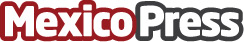 52% de las empresas en México ha adoptado tecnología innovadora en los últimos dos años: Hubspot Hubspot, la plataforma líder de CRM, se dio a la tarea de platicar con los empresarios mexicanos para conocer sus prioridades tecnológicas y el impacto en el desarrollo empresarial en el paísDatos de contacto:Norma AparicioAtrevia55 5922 4262Nota de prensa publicada en: https://www.mexicopress.com.mx/52-de-las-empresas-en-mexico-ha-adoptado_1 Categorías: Nacional Inteligencia Artificial y Robótica Marketing Estado de México Ciudad de México Innovación Tecnológica Consultoría http://www.mexicopress.com.mx